Медетбаева Г.А.,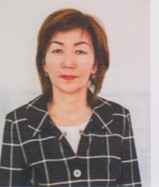 учитель начальных классов,школа-гимназия № 31,г. КызылордаПеренос слов с буквами й, ьПредмет: русский языкПредмет: русский языкДата: Дата: Класс: 2 Класс: 2 Количество присутствующих: отсутствующих:Цели обучения 2.1.2.1  определять в прослушанном тексте, что хотел сказать автор/ в чем он хотел нас убедить (используя опорные слова);2.1.3.1 прогнозировать содержание информации на основе исходных данных; 2.1.4.1 участвовать в диалоге, высказывая свое мнение и выслушивая мнения других2.2.4.1 определять типы текстов – описание, повествование – по их особенностям, характерным для различных текстов (стихотворение, рассказ, статья)2.3.7.8  переносить  слова  по  слогам; переносить слова с буквами й, ь;2.3.5.1  исправлять лексические, орфографические и пунктуационные ошибки при помощи учителя;2.3.6.1 писать в тетради в узкую линейку с соблюдением высоты, ширины и наклона прописных и строчных букв и соединений  2.1.2.1  определять в прослушанном тексте, что хотел сказать автор/ в чем он хотел нас убедить (используя опорные слова);2.1.3.1 прогнозировать содержание информации на основе исходных данных; 2.1.4.1 участвовать в диалоге, высказывая свое мнение и выслушивая мнения других2.2.4.1 определять типы текстов – описание, повествование – по их особенностям, характерным для различных текстов (стихотворение, рассказ, статья)2.3.7.8  переносить  слова  по  слогам; переносить слова с буквами й, ь;2.3.5.1  исправлять лексические, орфографические и пунктуационные ошибки при помощи учителя;2.3.6.1 писать в тетради в узкую линейку с соблюдением высоты, ширины и наклона прописных и строчных букв и соединений  2.1.2.1  определять в прослушанном тексте, что хотел сказать автор/ в чем он хотел нас убедить (используя опорные слова);2.1.3.1 прогнозировать содержание информации на основе исходных данных; 2.1.4.1 участвовать в диалоге, высказывая свое мнение и выслушивая мнения других2.2.4.1 определять типы текстов – описание, повествование – по их особенностям, характерным для различных текстов (стихотворение, рассказ, статья)2.3.7.8  переносить  слова  по  слогам; переносить слова с буквами й, ь;2.3.5.1  исправлять лексические, орфографические и пунктуационные ошибки при помощи учителя;2.3.6.1 писать в тетради в узкую линейку с соблюдением высоты, ширины и наклона прописных и строчных букв и соединений Цели урокаВсе учащиеся смогут: определять, что такое слог; переносить слова;Многие учащиеся смогут: делить слова на слоги, правильно переносить слова;Некоторые учащиеся смогут: высказывать свои мысли по содержанию прочитанного, использовать правило переноса самостоятельно.Все учащиеся смогут: определять, что такое слог; переносить слова;Многие учащиеся смогут: делить слова на слоги, правильно переносить слова;Некоторые учащиеся смогут: высказывать свои мысли по содержанию прочитанного, использовать правило переноса самостоятельно.Все учащиеся смогут: определять, что такое слог; переносить слова;Многие учащиеся смогут: делить слова на слоги, правильно переносить слова;Некоторые учащиеся смогут: высказывать свои мысли по содержанию прочитанного, использовать правило переноса самостоятельно.Привитие ценностей На уроке рассматриваются такие ценности, как честность, доброта, отзывчивость.На уроке рассматриваются такие ценности, как честность, доброта, отзывчивость.На уроке рассматриваются такие ценности, как честность, доброта, отзывчивость.Межпредметные связиНа уроке проходит интеграция с предметами самопознание.На уроке проходит интеграция с предметами самопознание.На уроке проходит интеграция с предметами самопознание.Предварительные знанияИзучение материала опирается на умении учащихся читать тексты, отвечать на вопросы.Изучение материала опирается на умении учащихся читать тексты, отвечать на вопросы.Изучение материала опирается на умении учащихся читать тексты, отвечать на вопросы.Ход урокаХод урокаХод урокаХод урокаЗапланированные этапы урокаЗапланированная деятельность на урокеЗапланированная деятельность на урокеРесурсыНачало урока0-8минОрг. момент (психологический настрой)взаимодействие с одноклассниками, с учителем, улыбаются друг другу.деление на группы по цветным стикерам;запишите число и классная работа в тетради.2. Введение в тему: Целеполагание: Ребята, сегодня у нас на уроке задания принесла "Незнайка", посмотрите на доску и прочитайте пословицу? Как вы понимаете эту пословицу?"Дерево держится корнями, а человек семьёй"- О семье, о том, как члены семьи должны быть опорой друг другу (запись пословицы в тетрадь). - А как бы вы разделили последнее слово на слоги, для переноса? Запишем слово в тетрадь.- Сегодня мы продолжим тему переноса слов.Орг. момент (психологический настрой)взаимодействие с одноклассниками, с учителем, улыбаются друг другу.деление на группы по цветным стикерам;запишите число и классная работа в тетради.2. Введение в тему: Целеполагание: Ребята, сегодня у нас на уроке задания принесла "Незнайка", посмотрите на доску и прочитайте пословицу? Как вы понимаете эту пословицу?"Дерево держится корнями, а человек семьёй"- О семье, о том, как члены семьи должны быть опорой друг другу (запись пословицы в тетрадь). - А как бы вы разделили последнее слово на слоги, для переноса? Запишем слово в тетрадь.- Сегодня мы продолжим тему переноса слов.стикерыпословицаСередина урока9-15мин.16- 25мин.26-27мин28-33мин.36-42 мин43-44мин.3. Работа по тексту:- № 183, самостоятельное чтение текста учащимися и учителем, вопросы: о чём рассказывается в стихотворении? А вы помогаете бабушке и дедушке?- Как вы по правилу переноса разделите слово. ТЕПЕРЬ? ТЕПЕРЬ. почему? (ответы детей). Работаем по группам: № 185 с. 87;- каждая группа готовит свою работу, составляют рассказ, создавая постер по заданию, делят слова для переноса,1) лейка, скамейка, 2) мыльный, чайник, 3) умывальник, картофель, 4) мальчик, девочка и.т.д. Отвечают на вопрос, -  как можно переносить эти слова?Презентация работ, формативное оцениваниеФИЗМИНУТКА.ПРАВИЛО ПЕРЕНОСА СЛОВ С Й И Ь:Буква ь при переносе не отделяется от согласной буквы. Буква й при переносе не отделяется от гласной. №186, устно разобрать схему, как можно и как нельзя переносить слова.Закрепление по упражнениям:УПР.189: работа в парах.Взаимоценивание3. Работа по тексту:- № 183, самостоятельное чтение текста учащимися и учителем, вопросы: о чём рассказывается в стихотворении? А вы помогаете бабушке и дедушке?- Как вы по правилу переноса разделите слово. ТЕПЕРЬ? ТЕПЕРЬ. почему? (ответы детей). Работаем по группам: № 185 с. 87;- каждая группа готовит свою работу, составляют рассказ, создавая постер по заданию, делят слова для переноса,1) лейка, скамейка, 2) мыльный, чайник, 3) умывальник, картофель, 4) мальчик, девочка и.т.д. Отвечают на вопрос, -  как можно переносить эти слова?Презентация работ, формативное оцениваниеФИЗМИНУТКА.ПРАВИЛО ПЕРЕНОСА СЛОВ С Й И Ь:Буква ь при переносе не отделяется от согласной буквы. Буква й при переносе не отделяется от гласной. №186, устно разобрать схему, как можно и как нельзя переносить слова.Закрепление по упражнениям:УПР.189: работа в парах.Взаимоцениваниепрезентацияпостеры, фломастеры,карандашиКонец урока45-46мин.Рефлексия:- когда можно переносить слова с Й и Ь? - какие слова нельзя переносить? почему?- Если вы согласны с Незнайкой, поднимите красный цвет, если не уверены жёлтый цвет, а если ничего не можете сказать, то зелёный цвет. Рефлексия:- когда можно переносить слова с Й и Ь? - какие слова нельзя переносить? почему?- Если вы согласны с Незнайкой, поднимите красный цвет, если не уверены жёлтый цвет, а если ничего не можете сказать, то зелёный цвет. Д/З: № 190 